Учасники І етапу Всеукраїнських предметних олімпіад з базових і спеціальних дисциплін2013-2014 н.р.Вітаємо переможців І етапу олімпіад!№ п/пПредметПрізвище,ім’я по батькові учасникаМісце1Українська мова та літератураСідлецька Анжела1Українська мова та літератураПереходюк АнастасіяІ1Українська мова та літератураМарчук Руслана2ФізикаДесятка Вікторія3Англійська моваПереходюк АнастасіяІ3Англійська моваМарчук Руслана4ІнформатикаГранецька СвітланаІІІ4ІнформатикаБарановський Євген4ІнформатикаАртеменко МаксимІ5Російська мова та літератураПереходюк АнастасіяІІ6ГеографіяГранецька Світлана6ГеографіяМарчук РусланаІ7ІсторіяГранецька Світлана7ІсторіяПереходюк АнастасіяІІ7ІсторіяАртеменко Максим8МатематикаМарчук РусланаІ8МатематикаКотвицький Євген8МатематикаТартачний Назар8МатематикаТимощук  Максим8МатематикаСідлецька Анжела9ПравознавствоГранецька Світлана9ПравознавствоПереходюк Анастасія10ХіміяАртеменко МаксимІІ10ХіміяМарчук РусланаІ11Трудове навчанняСтепанюк Олександр11Трудове навчанняОпанасюк Іван12БіологіяГранецька Світлана12БіологіяПереходюк АнастасіяІ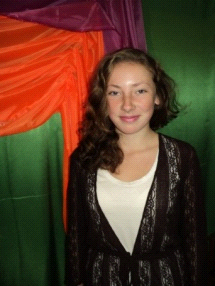 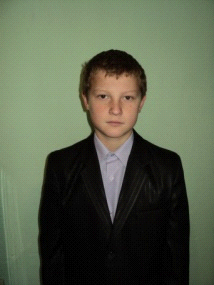 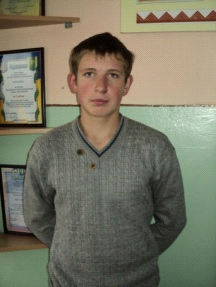 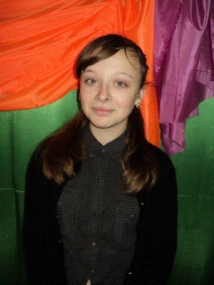 